基本信息基本信息 更新时间：2024-05-10 15:35  更新时间：2024-05-10 15:35  更新时间：2024-05-10 15:35  更新时间：2024-05-10 15:35 姓    名姓    名薛宁薛宁年    龄27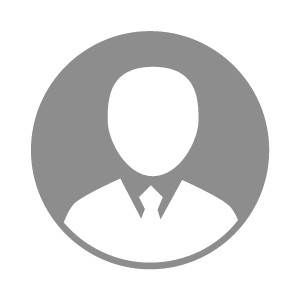 电    话电    话下载后可见下载后可见毕业院校河南科技学院邮    箱邮    箱下载后可见下载后可见学    历硕士住    址住    址期望月薪10000-20000求职意向求职意向兽药研发专员,疫苗研发专员,添加剂研发专员兽药研发专员,疫苗研发专员,添加剂研发专员兽药研发专员,疫苗研发专员,添加剂研发专员兽药研发专员,疫苗研发专员,添加剂研发专员期望地区期望地区江苏省|陕西省|贵州省|河南省|广东省江苏省|陕西省|贵州省|河南省|广东省江苏省|陕西省|贵州省|河南省|广东省江苏省|陕西省|贵州省|河南省|广东省教育经历教育经历就读学校：河南科技学院 就读学校：河南科技学院 就读学校：河南科技学院 就读学校：河南科技学院 就读学校：河南科技学院 就读学校：河南科技学院 就读学校：河南科技学院 工作经历工作经历工作单位：牧原 工作单位：牧原 工作单位：牧原 工作单位：牧原 工作单位：牧原 工作单位：牧原 工作单位：牧原 自我评价自我评价良好的公共关系意识，善于沟通，活动策划和组织协调能力。
良好的心态和责任感，吃苦耐劳，擅于管理，勇于面对挑战。
良好的自主学习能力，习惯制定学习计划，勤于学习不断提高。良好的公共关系意识，善于沟通，活动策划和组织协调能力。
良好的心态和责任感，吃苦耐劳，擅于管理，勇于面对挑战。
良好的自主学习能力，习惯制定学习计划，勤于学习不断提高。良好的公共关系意识，善于沟通，活动策划和组织协调能力。
良好的心态和责任感，吃苦耐劳，擅于管理，勇于面对挑战。
良好的自主学习能力，习惯制定学习计划，勤于学习不断提高。良好的公共关系意识，善于沟通，活动策划和组织协调能力。
良好的心态和责任感，吃苦耐劳，擅于管理，勇于面对挑战。
良好的自主学习能力，习惯制定学习计划，勤于学习不断提高。良好的公共关系意识，善于沟通，活动策划和组织协调能力。
良好的心态和责任感，吃苦耐劳，擅于管理，勇于面对挑战。
良好的自主学习能力，习惯制定学习计划，勤于学习不断提高。良好的公共关系意识，善于沟通，活动策划和组织协调能力。
良好的心态和责任感，吃苦耐劳，擅于管理，勇于面对挑战。
良好的自主学习能力，习惯制定学习计划，勤于学习不断提高。良好的公共关系意识，善于沟通，活动策划和组织协调能力。
良好的心态和责任感，吃苦耐劳，擅于管理，勇于面对挑战。
良好的自主学习能力，习惯制定学习计划，勤于学习不断提高。其他特长其他特长